APPLICATION AND REQUIREMENTS FOR THE ISSUANCE OF THE CERTIFICATEOF ELIGIBILITY FOR ADMISSION INTO THE MEDICAL PROGRAMTO BE FILLED UP BY THE APPLICANT Name of the Applicant / Nationality	:	________________________________________ / ___________________Present Address			:	____________________________________________________________Permanent Address		:	____________________________________________________________Name of (Pre-Med) School 	:	____________________________________________________________Address of (Pre-Med) School	:	____________________________________________________________Degree Earned			:	____________________________________________________________Date of Graduation 		:	____________________________________________________________Accepting Higher Education Ins’t. (HEI): 	____________________________________________________________Address of Accepting HEI   	:	____________________________________________________________Semester and Academic Year	:	____________________________________________________________Declaration: I hereby declare that the details furnished above and attached documentary requirements are true and correct to the best of my knowledge and belief. In case any of the above information is found to be false or untrue or misleading or misrepresenting, I am aware that I may be held liable for it. I hereby authorize sharing of the information furnished on this form pursuant to “Data Privacy Act of 2012”.							     	         		__________________________							                        		  (Signature Over Printed Name)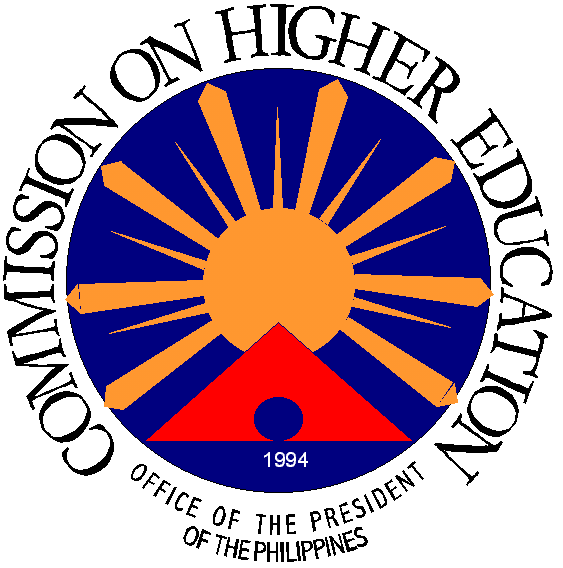 